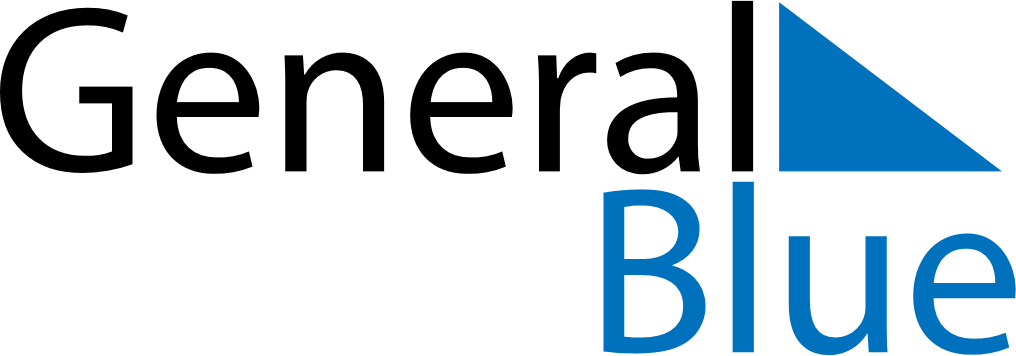 2020 – Q1South Sudan  2020 – Q1South Sudan  2020 – Q1South Sudan  2020 – Q1South Sudan  2020 – Q1South Sudan  JanuaryJanuaryJanuaryJanuaryJanuaryJanuaryJanuarySundayMondayTuesdayWednesdayThursdayFridaySaturday12345678910111213141516171819202122232425262728293031FebruaryFebruaryFebruaryFebruaryFebruaryFebruaryFebruarySundayMondayTuesdayWednesdayThursdayFridaySaturday1234567891011121314151617181920212223242526272829MarchMarchMarchMarchMarchMarchMarchSundayMondayTuesdayWednesdayThursdayFridaySaturday12345678910111213141516171819202122232425262728293031Jan 1: New Year’s DayJan 9: Peace Agreement DayMar 8: International Women’s Day